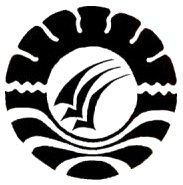 SKRIPSIPENERAPAN TEKNIK PROBLEM SOLVING UNTUK MENINGKATKAN MOTIVASI BELAJAR SISWA DI SMA NEGERI 1 SINJAI TIMURNURIAHJURUSAN PSIKOLOGI PENDIDIKAN DAN BIMBINGANFAKULTAS ILMU PENDIDIKANUNIVERSITAS NEGERI MAKASSAR2016